 ҠАРАР                         ПОСТАНОВЛЕНИЕ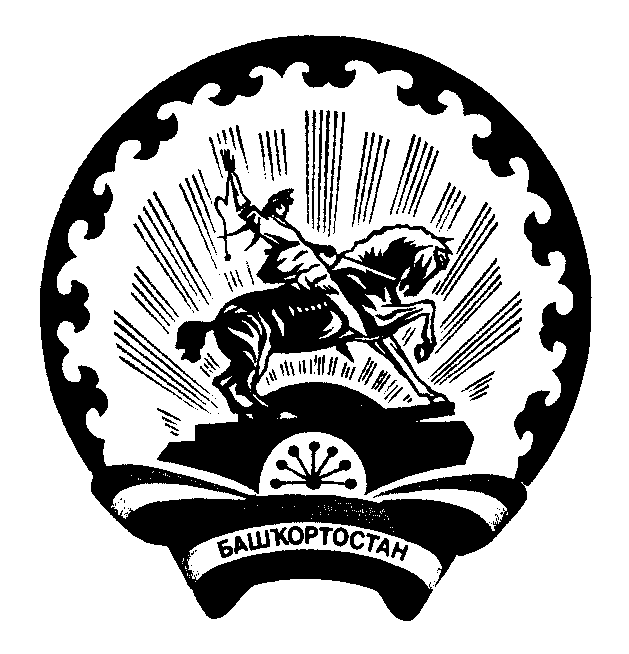 03 августа  2022 й.                        № 21                           03 августа  2022 г.Об использовании земель или земельных участков,  находящихся в муниципальной собственности без предоставления земельных участков и установления сервитута, публичного сервитутаВ соответствии с пунктом 3 статьи 39_36 Земельного кодекса РФ и пункта 8 Постановления Правительства РФ от 03.12.2014 г. №1300 "Об утверждении перечня видов объектов, размещение которых может осуществляться на землях или земельных участках, находящихся в государственной или муниципальной собственности, без предоставления земельных участков и установления сервитутов" и Постановлением Правительства РБ от 07.05.2015 N 156 "Об утверждении Порядка и условий размещения объектов на землях или земельных участках, находящихся в государственной собственности Республики Башкортостан или муниципальной собственности, а также на землях или земельных участках, государственная собственность на которые не разграничена, без предоставления земельных участков и установления сервитутов"
ПОСТАНОВЛЯЮ:1.Разрешить ПАО «Газпромгазораспределение Уфа» использовать земли без их предоставления  и установлении сервитута для проектирования, строительства и размещения газопровода: «Распределительный газопровод Абзелиловский р-н, д. Новобалапаново, ул. Сандузяк, ул. Каенлы, в соответствии с планом-графиком догазификации» давлением до 1.2 Мпа, разрешение на строительство которого не требуется, без предоставления земельного участка и установления сервитута, публичного сервитута, на предполагаемый срок:11 месяцев», находящегося в муниципальной собственности.2.Утвердить схему расположения земельного участка или земельных участков  на кадастровом плане территории (Условный номер земельного участка: 02:01:042101:290/чзу1 - 02:01:042101:290/чзу10)2.1 Характеристика земельного участка: - местоположение – Республика Башкортостан, Абзелиловский район,Баимовский сельсовет,  д. Новобалапаново - площадь – 306 кв.м.; 3. Контроль за исполнением настоящего постановления оставляю за собой. Приложение: схема расположения земельного участка на кадастровом плане территории.Глава администрации сельского поселенияБаимовский  сельсовет муниципального района Абзелиловский район Республики Башкортостан	Фатхуллин Д.З.